Publicado en Barcelona el 12/03/2024 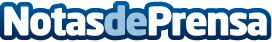 IATI Team, la apuesta por el deporte minoritario, femenino y paralímpico como patrocinio disruptivoIATI Seguros, pionera en la venta de seguros de viaje online, redobla sus esfuerzos para apoyar el deporte en este año olímpico. Este miércoles habrá un encuentro de los deportistas patrocinados con una exhibición en la montaña de Montjuïc, donde además atenderán a los mediosDatos de contacto:María José MorónComunicación IATI Seguros650448877Nota de prensa publicada en: https://www.notasdeprensa.es/iati-team-la-apuesta-por-el-deporte Categorias: Nacional Marketing Sociedad Cataluña Tenis Seguros Otros deportes http://www.notasdeprensa.es